Brazilian Fact-Checkers Warn Their Country’s ‘Fake News’ Bill Will Do More Harm Than Good“The Brazilian Law on Freedom, Responsibility and Transparency on the Internet” would require messaging platforms like WhatsApp to keep a database of highly forwarded messages for up to three months. The database would be accessible by a court order, and proponents argue it’s key to both tracking the spread of disinformation and holding disinformers accountable.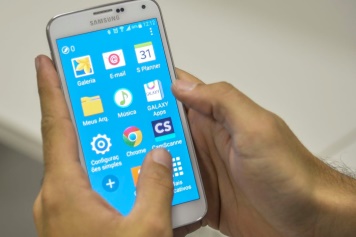 Poynter 7.2.20https://www.poynter.org/fact-checking/2020/brazilian-fact-checkers-warn-a-proposed-fake-news-bill-will-do-more-harm-than-good/?utm_source=API+Need+to+Know+newsletter&utm_campaign=fd8015dd53-EMAIL_CAMPAIGN_2020_07_06_12_03&utm_medium=email&utm_term=0_e3bf78af04-fd8015dd53-31697553Image credit:https://riotimesonline.com/wp-content/uploads/2018/12/smartphone-courtesy-of-Agencia-Brasil.jpg